26 октября 2021  года социальным педагогом Бейсекеевой З.Р. с учащимися  5-8 классов проведена профилактическая  беседа  о вреде курения вейп сигарет. Цель беседы:- сформировать четкое представление об электронных сигаретах;- способствовать формированию активной жизненной позиции;- воспитать стремление к здоровому образу жизни.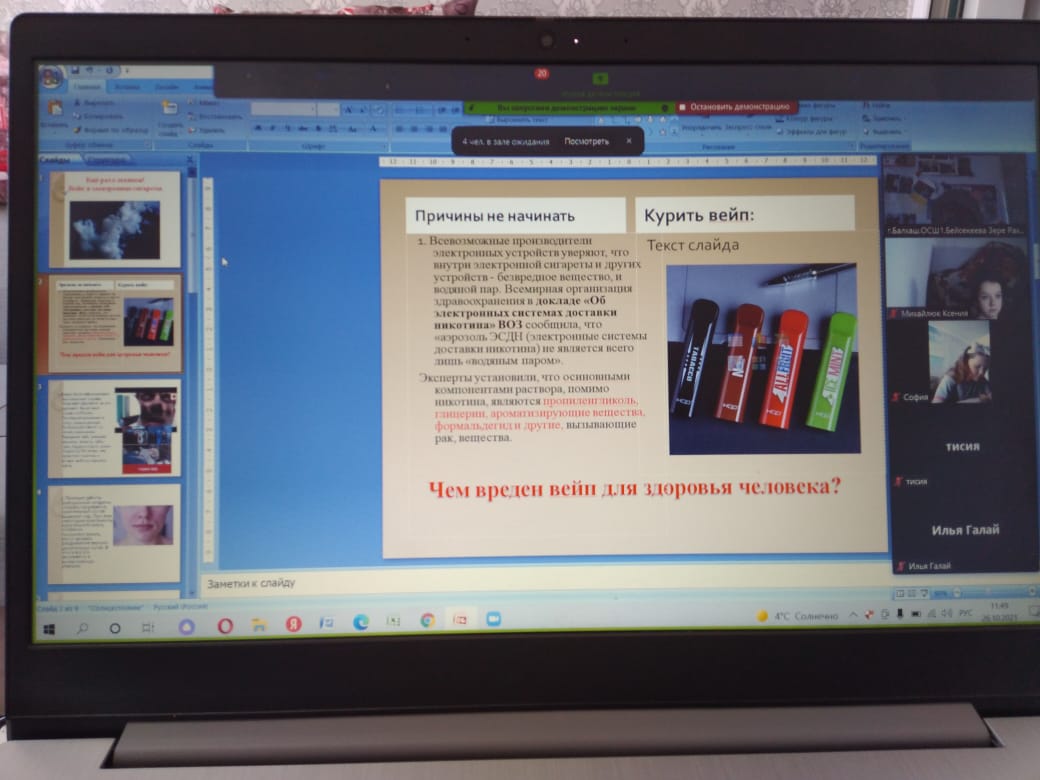 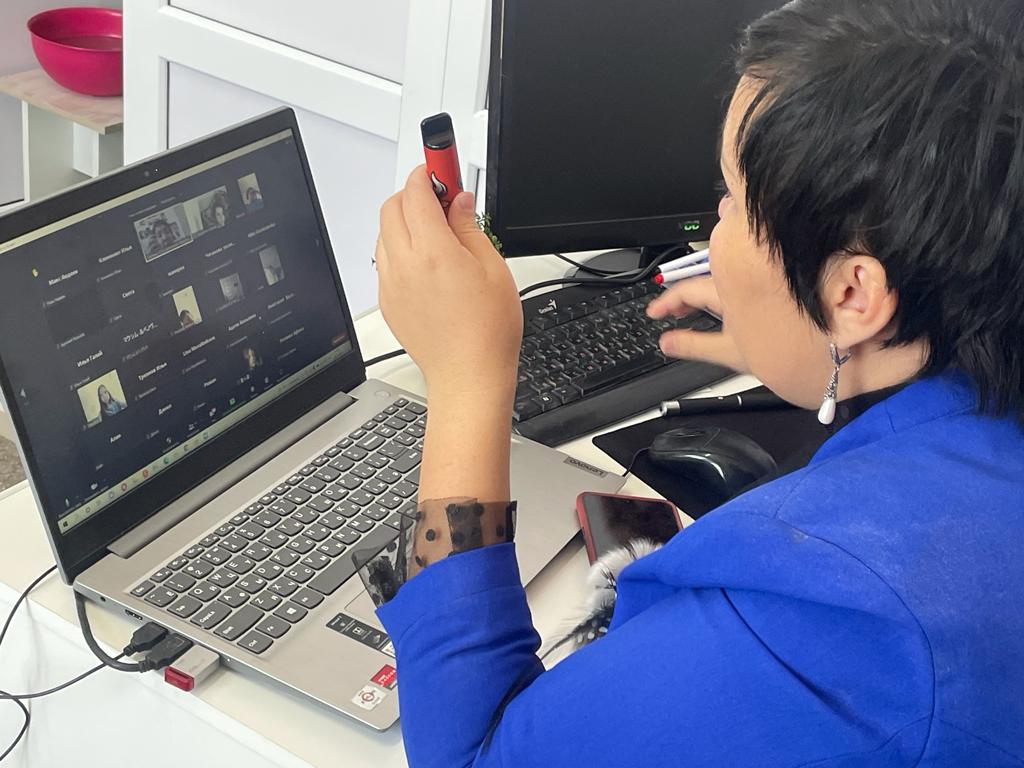 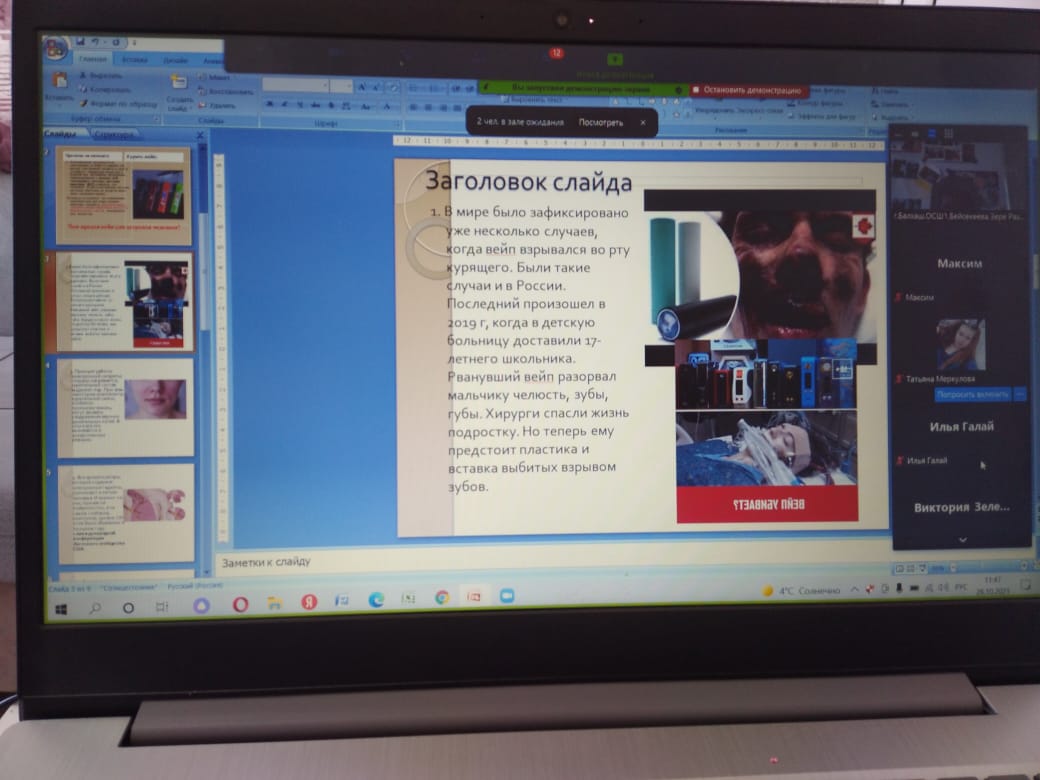 